     КАРАР                                                                                                          РЕШЕНИЕО Порядке проведения осмотров зданий, сооружений в целях оценки их технического состояния и надлежащего технического обслуживания в соответствии с требованиями технических регламентов к конструктивным и другим характеристикам надёжности и безопасности объектов, требованиями проектной документации указанных объектовРуководствуясь Градостроительным кодексом Российской Федерации, Федеральным законом от 06.10.2003 года № 131-ФЗ «Об общих принципах организации местного самоуправления в Российской Федерации», Федеральным законом от 30.12.2009 года № 384-ФЗ «Технический регламент о безопасности зданий и сооружений», Уставом сельского поселения Чалмалинский сельсовет муниципального района Шаранский район Республики Башкортостан, Совет сельского поселения Чалмалинский сельсовет муниципального района Шаранский район Республики Башкортостан, решил:1. Утвердить Порядок проведения осмотров зданий, сооружений в целях оценки их технического состояния и надлежащего технического обслуживания в соответствии с требованиями технических регламентов к конструктивным и другим характеристикам надёжности и безопасности объектов, требованиями проектной документации указанных объектов (Приложение №1).2. Обнародовать настоящее решение в здании администрации сельского поселения Чалмалинский сельсовет муниципального района Шаранский район Республики Башкортостан и на официальном сайте сельского поселения Чалмалинский сельсовет муниципального района Шаранский район Республики Башкортостан в сети Интернет.3. Настоящее	решение вступает в силу с момента его обнародования.4. Контроль за исполнением настоящего решения возложить на постоянную комиссию по управлению муниципальной собственностью и земельным отношениям. Глава сельского поселения                                                        И.Г.Мухаметовс. Чалмалы10 ноября 2016 года№ 14/122Порядок проведения осмотров зданий, сооружений в целях оценки их технического состояния и надлежащего технического обслуживания в соответствии с требованиями технических регламентов к конструктивным и другим характеристикам надёжности и безопасности объектов, требованиями проектной документации указанных объектов 1. Настоящий Порядок проведения осмотров зданий, сооружений в целях оценки их технического состояния и надлежащего технического обслуживания в соответствии с требованиями технических регламентов к конструктивным и другим характеристикам надёжности и безопасности объектов, требованиями проектной документации указанных объектов (далее - Порядок) разработан в соответствии с Градостроительным кодексом Российской Федерации, Федеральным законом от 06.10.2003 года №131-ФЗ «Об общих принципах организации местного самоуправления в Российской Федерации», Федеральным законом от 30.12.2009 года № 384-ФЗ «Технический регламент о безопасности зданий и сооружений».2. Настоящий Порядок определяет:1) цели, задачи, принципы проведения осмотров зданий и (или) сооружений (далее - осмотр), находящихся в эксплуатации на территории городского округа Тольятти (далее - здания, сооружения), независимо от форм собственности;2) порядок проведения осмотров;3) процедуру выдачи рекомендаций об устранении выявленных нарушений (далее - выдача рекомендаций) лицам, ответственным за эксплуатацию зданий, сооружений;4) полномочия администрации сельского поселения Чалмалинский сельсовет муниципального района Шаранский район Республики Башкортостан по осуществлению осмотров и выдаче рекомендаций;5) права и обязанности должностных лиц при проведении осмотров и выдаче рекомендаций;6) сроки проведения осмотров и выдачи рекомендаций;7) права и обязанности лиц, ответственных за эксплуатацию зданий, сооружений, связанные с проведением осмотров и исполнением рекомендаций.3. Основные понятия, используемые в настоящем Порядке.В настоящем Порядке используются основные понятия, установленные законодательством Российской Федерации о техническом регулировании, законодательством Российской Федерации о градостроительной деятельности.В настоящем Порядке используются также следующие основные понятия:1) здание - результат строительства, представляющий собой объёмную строительную систему, имеющую надземную и (или) подземную части, включающую в себя помещения, сети инженерно-технического обеспечения и системы инженерно-технического обеспечения и предназначенную для проживания и (или) деятельности людей, размещения производства, хранения продукции или содержания животных;2) сооружение - результат строительства, представляющий собой объёмную, плоскостную или линейную строительную систему, имеющую наземную, надземную и (или) подземную части, состоящую из несущих, а в отдельных случаях и ограждающих строительных конструкций, и предназначенную для выполнения производственных процессов различного вида, хранения продукции, временного пребывания людей, перемещения людей и грузов;3) под надлежащим техническим состоянием зданий, сооружений понимаются поддержание параметров устойчивости, надёжности зданий, сооружений, а также исправность строительных конструкций, систем инженерно-технического обеспечения, сетей инженерно-технического обеспечения, их элементов в соответствии с требованиями технических регламентов, проектной документации;4) лицо, ответственное за эксплуатацию здания, сооружения - собственник здания, сооружения или лицо, которое владеет зданием, сооружением на ином законном основании (на праве аренды, хозяйственного ведения, оперативного управления и другое) в случае, если соответствующим договором, решением органа государственной власти или органа местного самоуправления установлена ответственность такого лица за эксплуатацию здания, сооружения, либо привлекаемое собственником или таким лицом в целях обеспечения безопасной эксплуатации здания, сооружения на основании договора физическое или юридическое лицо;5) осмотр - совокупность проводимых администрацией сельского поселения Чалмалинский сельсовет муниципального района Шаранский район Республики Башкортостан мероприятий в отношении зданий и (или) сооружений, находящихся в эксплуатации на территории сельского поселения Чалмалинский сельсовет муниципального района Шаранский район Республики Башкортостан независимо от форм собственности, для оценки их технического состояния и надлежащего технического обслуживания в соответствии с требованиями технических регламентов к конструктивным и другим характеристикам надёжности и безопасности зданий, сооружений, требованиями проектной документации (за исключением случаев, если для строительства, реконструкции зданий, сооружений в соответствии с Градостроительным кодексом Российской Федерации не требуются подготовка проектной документации и (или) выдача разрешений на строительство), требованиями нормативных правовых актов Российской Федерации, нормативных правовых актов субъектов Российской Федерации и муниципальных правовых актов (далее - требования законодательства).4. Настоящий Порядок не применяется в отношении зданий, сооружений, за эксплуатацией которых осуществляется государственный контроль (надзор) в соответствии с федеральными законами.5. Целью проведения осмотров и выдачи рекомендаций является оценка технического состояния и надлежащего технического обслуживания зданий, сооружений в соответствии с требованиями законодательства. 6. Задачами проведения осмотров и выдачи рекомендаций являются:1) профилактика нарушений требований законодательства при эксплуатации зданий, сооружений;2) обеспечение соблюдения требований законодательства;3) обеспечение выполнения мероприятий, направленных на предотвращение возникновения аварийных ситуаций при эксплуатации зданий, сооружений;4) защита прав физических и юридических лиц, осуществляющих эксплуатацию зданий, сооружений.7. Проведение осмотров и выдача рекомендаций основываются на следующих принципах:1) соблюдение требований законодательства;2) открытости и доступности для физических, юридических лиц информации о проведении осмотров и выдаче рекомендаций;3) объективности и всесторонности проведения осмотров, а также достоверности их результатов;4) возможности обжалования неправомерных действий (бездействие) должностных лиц, осуществляющих осмотр.8. Основанием для осмотра является поступление в администрацию сельского поселения Чалмалинский сельсовет муниципального района Шаранский район Республики Башкортостан по месту нахождения зданий, сооружений заявлений физических или юридических лиц о нарушении требований законодательства Российской Федерации к эксплуатации зданий, сооружений, о возникновении аварийных ситуаций в зданиях, сооружениях или возникновении угрозы разрушения зданий, сооружений (далее - заявление). Заявление является основанием для издания правового акта администрации сельского поселения Чалмалинский сельсовет муниципального района Шаранский район Республики Башкортостан о проведении осмотра (далее - правовой акт).В случае поступления заявления в отношении зданий, сооружений, за эксплуатацией которых осуществляется государственный контроль (надзор), за исключением случаев, указанных в следующем абзаце настоящего пункта, указанное заявление направляется в орган, осуществляющий в соответствии с федеральными законами государственный контроль (надзор) при эксплуатации зданий, сооружений, в течение пяти дней со дня его регистрации. В случае поступления заявления о возникновении аварийной ситуации в зданиях, сооружениях или возникновении угрозы разрушения зданий, сооружений, за эксплуатацией которых осуществляется государственный контроль (надзор), указанное заявление направляется в орган, осуществляющий в соответствии с федеральными законами государственный контроль (надзор) при эксплуатации зданий, сооружений, в течение не более двух дней с момента регистрации заявления.Заявителю направляется письменное уведомление об отказе в проведении осмотра зданий, сооружений и о направлении заявления для рассмотрения в орган, осуществляющий в соответствии с федеральными законами государственный контроль (надзор) при эксплуатации зданий, сооружений, в течение семи дней со дня регистрации заявления.9. Срок проведения осмотра и выдачи рекомендаций не должен превышать двадцати рабочих дней со дня регистрации заявления, а в случае поступления заявления о возникновении аварийной ситуации в зданиях, сооружениях или возникновении угрозы разрушения зданий, сооружений - не более двух дней с момента регистрации заявления.10. Проведение осмотров осуществляется должностными лицами сельского поселения Чалмалинский сельсовет муниципального района Шаранский район Республики Башкортостан с привлечением специалистов по согласованию. В случае если для проведения осмотра зданий, сооружений требуются специальные познания, к его проведению привлекаются (по согласованию) эксперты, представители государственных и муниципальных специализированных организаций. 11. Осмотры проводятся на основании правового акта. Правовой акт издаётся в срок, не превышающий пяти рабочих дней со дня регистрации заявления, либо в день регистрации заявления о возникновении аварийных ситуаций в зданиях, сооружениях или возникновении угрозы разрушения зданий, сооружений. 12. Для подготовки правового акта в рамках межведомственного информационного взаимодействия в органах регистрации в случае необходимости запрашиваются сведения о собственниках зданий, сооружений, подлежащих осмотру, и иные необходимые сведения в порядке, предусмотренном законодательством Российской Федерации.)13. Правовой акт должен содержать следующие сведения: 1) наименование уполномоченного органа;2) правовые основания проведения осмотра зданий, сооружений;3) фамилии, имена, отчества, должности специалистов администрации сельского поселения Чалмалинский сельсовет муниципального района Шаранский район Республики Башкортостан, ответственных за проведение осмотра зданий, сооружений, а также привлекаемых к проведению осмотра специалистов иных органов, экспертов, представителей специализированных организаций;4) место нахождения осматриваемого здания, сооружения;5) наименование юридического лица или фамилия, имя, отчество индивидуального предпринимателя, физического лица, владеющего на праве собственности или ином законном основании (на праве аренды, хозяйственного ведения, оперативного управления и другое) осматриваемым зданием, сооружением; адрес его места нахождения или жительства (при наличии таких сведений в администрации сельского поселения Чалмалинский сельсовет муниципального района Шаранский район Республики Башкортостан);6) предмет осмотра зданий, сооружений;7) сроки проведения осмотра.14. В случае если в заявлении содержится информация о возникновении аварийных ситуаций в зданиях, сооружениях или возникновении угрозы разрушения зданий, сооружений, нормы пункта 12 и подпункта 5 пункта 13 настоящего Порядка не применяются.15. Копия правового акта вручается под роспись должностными лицами администрации сельского поселения Чалмалинский сельсовет муниципального района Шаранский район Республики Башкортостан, осуществляющими осмотр, лицу, ответственному за эксплуатацию здания, сооружения, или его уполномоченному представителю. 16. Осмотры проводятся с участием лица, ответственного за эксплуатацию здания, сооружения, или его уполномоченного представителя.
Присутствие лица, ответственного за эксплуатацию здания, сооружения, или его уполномоченного представителя не обязательно при проведении осмотра в связи с заявлением, в котором содержится информация о возникновении аварийных ситуаций в данных зданиях, сооружениях или возникновении угрозы разрушения данных зданий, сооружений.В случае если лицом, ответственным за эксплуатацию здания, сооружения, или его уполномоченным представителем не обеспечен доступ должностных лиц в целях осуществления осмотра здания, сооружения, должностные лица направляют заявление и акт, в котором зафиксированы причины невозможности осуществления осмотра, в правоохранительные, контрольные, надзорные и иные органы за оказанием содействия в обеспечении доступа в здание, сооружение для осуществления осмотра, в течение трёх рабочих дней со дня составления указанного акта.17. Лица, ответственные за эксплуатацию здания, сооружения, уведомляются о проведении осмотра не позднее чем за три рабочих дня до даты начала проведения осмотра посредством направления заказным почтовым отправлением с уведомлением о вручении или иным доступным способом (факсом, нарочным) копии правового акта с указанием о возможности принятия участия в осмотре.В случае поступления заявления о возникновении аварийных ситуаций в зданиях, сооружениях или возникновении угрозы разрушения зданий, сооружений, лица, ответственные за эксплуатацию здания, сооружения, уведомляются о проведении осмотра администрацией сельского поселения Чалмалинский сельсовет муниципального района Шаранский район Республики Башкортостан не менее чем за двадцать четыре часа до начала его проведения любым доступным способом.В случае причинения вреда жизни, здоровью граждан, окружающей среде, объектам культурного наследия (памятникам истории и культуры) народов Российской Федерации, предварительное уведомление лиц, ответственных за эксплуатацию здания, сооружения, о начале проведения осмотра не требуется. 18. Осмотр начинается с предъявления служебного удостоверения должностными лицами администрации сельского поселения Чалмалинский сельсовет муниципального района Шаранский район Республики Башкортостан, обязательного ознакомления лица, ответственного за эксплуатацию здания, сооружения, или его уполномоченного представителя с правовым актом, составом экспертов, представителями специализированных организаций, привлекаемых к осмотру, сроками и условиями его проведения.Данное требование не применяется в случае отсутствия лица, ответственного за эксплуатацию здания, сооружения, или его уполномоченного представителя, в случае, указанном во втором абзаце пункта 16 и третьем абзаце пункта 17 настоящего Порядка. 19. Лицо, ответственное за эксплуатацию здания, сооружения, обязано представить должностным лицам, осуществляющим осмотр, возможность ознакомиться с документами, связанными с целями, задачами и предметом осмотра, а также обеспечить для них и участвующих в осмотре специалистов, экспертов, представителей специализированных организаций доступ на территорию, в подлежащие осмотру здания, сооружения, помещения в них, к оборудованию систем инженерно-технического обеспечения и сетей инженерно-технического обеспечения здания, сооружения.Администрация сельского поселения Чалмалинский сельсовет муниципального района Шаранский район Республики Башкортостан привлекает к осуществлению осмотра экспертов, специализированные организации, не состоящие в гражданско-правовых и трудовых отношениях с лицом, ответственным за эксплуатацию здания, сооружения, в отношении которых осуществляется осмотр, и не являющиеся их аффилированными лицами.20. Проведение осмотров и выдача рекомендаций включают в себя:1) Ознакомление:- с результатами инженерных изысканий, проектной документацией, актами освидетельствования работ, строительных конструкций, систем инженерно-технического обеспечения и сетей инженерно-технического обеспечения здания, сооружения;- с журналом эксплуатации здания, сооружения, ведение которого предусмотрено частью 5 статьи 55.25 Градостроительного кодекса Российской Федерации;- с договорами, на основании которых лица, ответственные за эксплуатацию здания, сооружения, привлекают иных физических или юридических лиц в целях обеспечения безопасной эксплуатации здания, сооружения (при наличии);- с правилами безопасной эксплуатации зданий, сооружений в случае, если в отношении таких зданий, сооружений отсутствует раздел проектной документации, устанавливающий требования к обеспечению безопасной эксплуатации объектов капитального строительства, и если их разработка требуется в соответствии с законодательством Российской Федерации.2) Обследование зданий, сооружений (с фотофиксацией видимых дефектов) на соответствие требованиям Федерального закона от 30.12.2009 года №384-ФЗ «Технический регламент о безопасности зданий и сооружений» и других технических регламентов в части проверки состояния оснований, строительных конструкций, систем инженерно-технического обеспечения и сетей инженерно-технического обеспечения в целях оценки состояния конструктивных и других характеристик надёжности и безопасности зданий, сооружений, систем инженерно-технического обеспечения и сетей инженерно-технического обеспечения и соответствия указанных характеристик требованиям законодательства.21. По результатам осмотра составляется акт осмотра (Приложение №1к Порядку).К акту осмотра прилагаются:1) объяснения лиц, допустивших нарушение требований законодательства;2) результаты фотофиксации нарушений требований законодательства, в том числе повлекших возникновение аварийных ситуаций в зданиях, сооружениях или возникновение угрозы разрушения зданий, сооружений;3) протоколы или заключения сторонних специалистов, привлечённых к проведению осмотров в качестве экспертов, о проведённых исследованиях, испытаниях и экспертизах;4) документы, материалы или их копии, связанные с результатами осмотра или содержащие информацию, подтверждающую или опровергающую наличие нарушений требований законодательства.22. Акт осмотра составляется в течение пяти рабочих дней со дня проведения осмотра. В случае если для составления акта осмотра необходимо получить заключения по результатам проведённых исследований, испытаний и экспертиз, срок составления акта не может превышать десяти рабочих дней. Акт составляется в двух экземплярах, один из которых с копиями приложений вручается лицу, ответственному за эксплуатацию здания, сооружения, или его уполномоченному представителю под расписку об ознакомлении либо об отказе в ознакомлении с актом осмотра. Копия акта осмотра направляется заявителю.В случае отсутствия лица, ответственного за эксплуатацию здания, сооружения, или его уполномоченного представителя, а также в случае отказа данного лица дать расписку об ознакомлении либо об отказе в ознакомлении с актом осмотра, акт осмотра направляется заказным почтовым отправлением с уведомлением о вручении, которое приобщается ко второму экземпляру акта осмотра, хранящемуся в деле администрации сельского поселения Чалмалинский сельсовет муниципального района Шаранский район Республики Башкортостан.23. Результаты осмотра, содержащие информацию, составляющую государственную, коммерческую, служебную или иную тайну, оформляются с соблюдением требований, предусмотренных законодательством Российской Федерации.24. В случае обнаружения нарушений требований законодательства лицам, ответственным за эксплуатацию здания, сооружения, выдаются рекомендации с указанием срока устранения выявленных нарушений (Приложение №2 к Порядку). Срок устранения выявленных нарушений указывается в зависимости от выявленных нарушений с учётом мнения лиц, ответственных за эксплуатацию зданий, сооружений, или их уполномоченных представителей.Рекомендации подготавливаются в срок не позднее десяти рабочих дней со дня подписания акта осмотра должностными лицами администрации сельского поселения Чалмалинский сельсовет муниципального района Шаранский район Республики Башкортостан и выдаются лицам, ответственным за эксплуатацию здания, сооружения, или их уполномоченным представителям, в соответствии с процедурой, предусмотренной пунктом 22 настоящего Порядка для направления акта осмотра.25. Лица, ответственные за эксплуатацию здания, сооружения, в случае несогласия с фактами, выводами, изложенными в акте осмотра, либо с выданными рекомендациями в течение десяти календарных дней с даты получения акта осмотра вправе представить в уполномоченный орган в письменной форме возражения в отношении акта осмотра и (или) выданных рекомендаций в целом или в отношении отдельных положений. При этом указанные лица вправе приложить к таким возражениям документы, подтверждающие обоснованность таких возражений, или их заверенные копии.26. При обнаружении в ходе осмотра нарушений требований законодательства, ответственность за которые предусмотрена Кодексом Российской Федерации об административных правонарушениях, уполномоченный орган передаёт материалы о выявленных нарушениях в орган, должностные лица которого уполномочены в соответствии с Кодексом Российской Федерации об административных правонарушениях составлять протоколы об административных правонарушениях, при необходимости привлекать к ответственности лицо, совершившее правонарушение, либо обращаться в суд в порядке, предусмотренном законодательством Российской Федерации, для приостановления или прекращения эксплуатации зданий, сооружений.27. При выявлении в результате проведения осмотра факта совершения лицами, ответственными за эксплуатацию зданий, сооружений, действия (бездействие), содержащего признаки состава преступления, уполномоченный орган в течение пяти рабочих дней со дня выявления такого факта обязан передать информацию о совершении указанного действия (бездействие) и подтверждающие такой факт документы в правоохранительные органы.28. Должностные лица уполномоченного органа ведут учёт проведённых осмотров в Журнале учёта осмотров зданий, сооружений (Приложение №3 к Порядку).29. При осуществлении осмотров должностные лица администрации сельского поселения Чалмалинский сельсовет муниципального района Шаранский район Республики Башкортостан имеют право:1) осматривать здания, сооружения и знакомиться с документами, связанными с целями, задачами и предметом осмотра;2) запрашивать и получать документы, сведения и материалы об использовании и состоянии зданий, сооружений, необходимые для осуществления их осмотров и подготовки рекомендаций. Указанные в запросе администрации сельского поселения Чалмалинский сельсовет муниципального района Шаранский район Республики Башкортостан документы представляются в виде копий, заверенных печатью (при её наличии) и, соответственно, подписью руководителя, иного должностного лица юридического лица, индивидуального предпринимателя или его уполномоченного представителя, физического лица или его уполномоченного представителя;3) обращаться в правоохранительные, контрольные, надзорные и иные органы за оказанием содействия в предотвращении и (или) пресечении действий, препятствующих осуществлению осмотров, а также в установлении лиц, виновных в нарушении требований законодательства, в том числе повлекших возникновение аварийных ситуаций в зданиях, сооружениях или возникновение угрозы разрушения зданий, сооружений;4) привлекать к осмотру зданий, сооружений экспертов и экспертные организации;5) обжаловать действия (бездействие) физических и юридических лиц, повлекшие за собой нарушение прав должностных лиц администрации сельского поселения Чалмалинский сельсовет муниципального района Шаранский район Республики Башкортостан, а также препятствующие исполнению ими должностных обязанностей.30. Должностные лица администрации сельского поселения Чалмалинский сельсовет муниципального района Шаранский район Республики Башкортостан обязаны: 1) своевременно и в полной мере исполнять предоставленные в соответствии с законодательством Российской Федерации полномочия по предупреждению, выявлению и пресечению нарушений требований законодательства;2) принимать в пределах своих полномочий необходимые меры к устранению и недопущению нарушений требований законодательства, в том числе проводить профилактическую работу по устранению обстоятельств, способствующих совершению таких нарушений;3) рассматривать поступившие заявления в установленный срок; 4) проводить осмотр только на основании правового акт;5) проводить осмотр только во время исполнения служебных обязанностей при предъявлении служебных удостоверений;6) соблюдать законодательство при осуществлении мероприятий по осмотру;7) соблюдать сроки уведомления лиц, ответственных за эксплуатацию здания, сооружения, о проведении осмотров (если такое уведомление требуется в соответствии с настоящим Порядком), сроки проведения осмотров;8) не препятствовать лицам, ответственным за эксплуатацию здания, сооружения, или их уполномоченным представителям присутствовать при проведении осмотра, давать разъяснения по вопросам, относящимся к предмету осмотра, и предоставлять таким лицам информацию и документы, относящиеся к предмету осмотра;9) предоставлять лицам, ответственным за эксплуатацию здания, сооружения, или их уполномоченным представителям, присутствующим при проведении осмотра, информацию и документы, относящиеся к предмету осмотра;10) составлять по результатам осмотров акты осмотра и выдавать рекомендации с обязательным ознакомлением с ними лиц, ответственных за эксплуатацию здания, сооружения, или их уполномоченных представителей;11) доказывать обоснованность своих действий (бездействия) и решений при их обжаловании физическими и юридическими лицами;12) осуществлять мониторинг исполнения рекомендаций;13) осуществлять запись о проведённых осмотрах в Журнале учёта осмотров зданий, сооружений.31. Должностные лица администрации сельского поселения Чалмалинский сельсовет муниципального района Шаранский район Республики Башкортостан несут ответственность:1) за неправомерные действия (бездействие), связанные с выполнением должностных обязанностей;2) за разглашение сведений, полученных в процессе осмотра, составляющих государственную, коммерческую и иную охраняемую законом тайну.32. Лица, ответственные за эксплуатацию зданий, сооружений, имеют право:1) непосредственно присутствовать при проведении осмотра, давать разъяснения по вопросам, относящимся к предмету осмотра;2) получать от должностных лиц администрации сельского поселения Чалмалинский сельсовет муниципального района Шаранский район Республики Башкортостан информацию, которая относится к предмету осмотра и предоставление которой предусмотрено законодательством Российской Федерации;3) знакомиться с результатами осмотра и указывать в акте осмотра о своём ознакомлении с результатами осмотра, согласии или несогласии с ними, а также с отдельными действиями (бездействием) должностных лиц администрации сельского поселения Чалмалинский сельсовет муниципального района Шаранский район Республики Башкортостан;4) обжаловать действия (бездействие) должностных лиц администрации сельского поселения Чалмалинский сельсовет муниципального района Шаранский район Республики Башкортостан и результаты осмотров, повлекшие за собой нарушение прав физического или юридического лица при проведении осмотра, в административном и (или) судебном порядке в соответствии с законодательством Российской Федерации.33. Лица, ответственные за эксплуатацию зданий, сооружений, обязаны:1) обеспечить должностным лицам администрации сельского поселения Чалмалинский сельсовет муниципального района Шаранский район Республики Башкортостан доступ в осматриваемые здания, сооружения и представить документацию, необходимую для проведения осмотра;2) принять меры по устранению выявленных нарушений требований законодательства, указанных в рекомендациях.34. Лица, ответственные за эксплуатацию зданий, сооружений, допустившие нарушения требований законодательства и (или) не выполнившие в установленный срок рекомендации, несут ответственность в соответствии с законодательством Российской Федерации.АКТ № ______
осмотра здания, сооружения «__» ____________ 20__ г.
Настоящий акт составлен _______________________________________________________
_____________________________________________________________________________
_____________________________________________________________________________
                      (Ф.И.О., должности, место работы лиц, участвующих в осмотре зданий, сооружений)
с участием представителей специализированных организаций________________________
_____________________________________________________________________________
_____________________________________________________________________________
                                                            (Ф.И.О., должность, место работы)
На основании _________________________________________________________________
                                                              (дата и номер постановления/распоряжения)
проведён осмотр _______________________________________________________________
_____________________________________________________________________________
                                                       (наименование здания, сооружения, его местонахождение)
в присутствии: ________________________________________________________________
                                (Ф.И.О. лица, ответственного за эксплуатацию здания, сооружения или его                                        уполномоченного представителя)
При осмотре установлено: ______________________________________________________
_____________________________________________________________________________
_____________________________________________________________________________ 
(подробное описание данных, характеризующих состояние объекта осмотра, в случае выявленных                                            нарушений указываются документы, требования которых нарушены)
Приложения к акту:__________________________________________________________
_____________________________________________________________________________
_____________________________________________________________________________
                           (материалы фотофиксации, иные материалы, оформленные в ходе осмотра)
Подписи должностных лиц, проводивших осмотр:
__________________________________________________________
(подпись) (Ф.И.О., должность, место работы)
_____________________________________________________________
(подпись) (Ф.И.О., должность, место работы)
_____________________________________________________________
(подпись) (Ф.И.О., должность, место работы)
_____________________________________________________________
(подпись) (Ф.И.О., должность, место работы)С актом ознакомлен: ___________________________________________________________
                                             Лицо, ответственное за эксплуатацию здания, сооружения, или его уполномоченный представитель:_________________ _________________
                                      (Ф.И.О.)                                     (подпись) 
Копию акта получил: __________________ _________________
                                                                                         (подпись)                                      (Ф.И.О.)
_____________________________________
(наименование уполномоченного органа,
осуществляющего осмотр)РЕКОМЕНДАЦИИ
об устранении выявленных нарушений 
В соответствии с актом осмотра здания, сооружения от ___________ № ____

РЕКОМЕНДУЕМ:
Рекомендации получил (а) _______________________ _____________
                                                                          (подпись)                              (дата)

Подписи должностных лиц, подготовивших рекомендации:

___________________________________ _____________
(должность, Ф.И.О.)                                                          (подпись)
___________________________________ _____________
(должность, Ф.И.О.)                                                           (подпись)
___________________________________ _____________
(должность, Ф.И.О.)                                                             (подпись)

Журнал учёта осмотров зданий, сооруженийБАШҠОРТОСТАН РЕСПУБЛИКАҺЫШАРАН РАЙОНЫ МУНИЦИПАЛЬ РАЙОНЫНЫҢ САЛМАЛЫ АУЫЛ СОВЕТЫ АУЫЛ БИЛӘМӘҺЕ СОВЕТЫСАЛМАЛЫ АУЫЛЫ, ТЕЛ.(34769) 2-61-05, 2-62-25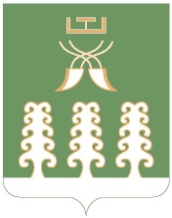 РЕСПУБЛИКА БАШКОРТОСТАНМУНИЦИПАЛЬНЫЙ РАЙОН ШАРАНСКИЙ РАЙОНСОВЕТ СЕЛЬСКОГО ПОСЕЛЕНИЯ ЧАЛМАЛИНСКИЙ СЕЛЬСОВЕТС. ЧАЛМАЛЫ,  ТЕЛ.(34769) 2-61-05, 2-62-25Приложение №1к решению Совета сельского поселения Чалмалинский сельсовет муниципального района Шаранский район РБ № 14/122  от «10» ноября 2016 годаПриложение №1к Порядку проведения осмотров зданий, сооружений в целях оценки их технического состояния и надлежащего технического
обслуживания в соответствии с требованиями технических регламентов к конструктивным и другим характеристикам надёжности и безопасности объектов, требованиями проектной документации указанных объектов Приложение №2к Порядку проведения осмотров зданий, сооружений в целях оценки их технического состояния и надлежащего технического
обслуживания в соответствии с требованиями технических регламентов к конструктивным и другим характеристикам надёжности и безопасности объектов, требованиями проектной документации указанных объектов№ п/пВыявленное нарушениеРекомендации по устранению выявленного нарушенияСрок устранения выявленного нарушенияПриложение №3к Порядку проведения осмотров зданий, сооружений в целях оценки их технического состояния и надлежащего технического
обслуживания в соответствии с требованиями технических регламентов к конструктивным и другим характеристикам надёжности и безопасности объектов, требованиями проектной документации указанных объектов№№ п/п
Основание проведения осмотра Наименования объекта осмотра Адрес объекта осмотра № и дата акта осмотра Срок устранения нарушения Отметка о выполнении 